	СТРАТЕГИЯСОЦИАЛЬНО-ЭКОНОМИЧЕСКОГО РАЗВИТИЯ МУНИЦИПАЛЬНОГО ОБРАЗОВАНИЯ «ПОЧИНКОВСКИЙ РАЙОН» СМОЛЕНСКОЙ ОБЛАСТИ НА 2018- 2025 ГОДЫСОДЕРЖАНИЕВведениеСтратегия социально-экономического развития муниципального образования «Починковский район» Смоленской области является официальным документом, определяющим  основные направления, цели и задачи развития муниципального образования «Починковский  район» Смоленской области на долгосрочный период.Цель разработки Стратегии социально-экономического развития муниципального образования «Починковский район» Смоленской области заключается в выборе способов  социально-экономического развития района с учетом государственной политики Российской Федерации и государственной политики Смоленской области.Стратегия сформирована с учетом  следующих принципов:- принцип социальности, предполагающий приоритетное решение социальных проблем, связанных с улучшением качества жизни населения;- принцип соответствия целям, показывающий, что установленные показатели соответствуют целям социально-экономического развития муниципального образования;- принцип адаптивности, означающий необходимость корректировки целей, приоритетов и механизмов их реализации  с учётом возможных изменений внешней среды;- принцип реалистичности, означающий, что  при определении целей и задач социально-экономического развития необходимо исходить из возможностей достижения целей в установленные сроки с учетом ресурсных ограничений и рисков;- программно-целевой принцип, означающий разработку взаимоувязанных по целям и  срокам реализации муниципальных программ;- принцип прозрачности (открытости), означающий официальное опубликование документа.Стратегия разработана в соответствии с требованиями Федерального закона от 28 июня 2014 года №172-ФЗ «О стратегическом планировании в Российской Федерации»,  с учетом основных положений и целевых ориентиров федеральных и региональных отраслевых документов стратегического планирования, в том числе Стратегии социально-экономического развития Смоленской области.Целевые показатели установлены в соответствии с направлениями, предусмотренными Указом Президента Российской Федерации от 28.04.2008 № 607 «Об оценке эффективности деятельности органов местного самоуправления городских округов и муниципальных районов».Раздел 1.  Анализ социально-экономическогосостояния муниципального образования «Починковский район» Смоленской области и оценка его потенциала1.1.  Географическое положение и административное делениеДатой образования Починковского района считается  9 августа 1926 года. Починковский район располагается  в центральной  части Смоленской области. Протяженность с севера и северо-запада на юг и юго-восток составляет  72 км. Территориально район граничит  на северо-западе со Смоленским, на западе с Монастырщинским, на юго-западе с Хиславичским, на юге с Шумячским, на юго-востоке с Рославльским, на востоке с Ельнинским, на северо-востоке с Глинковским, на севере с Кардымовским районами Смоленской области. По западной части района протекает река Сож с притоком реки Хмара.Общая площадь составляет 2376 кв.км.Административный  центр района город Починок, находится  на расстоянии 49 км от областного центра. На территории района расположен 1 поселок и 227 деревень.В состав района входит 17 поселений: 1 – городское и 16 – сельских. 1.2.  Транспортная система и дорожное хозяйствоПочинковский район имеет выгодное географическое положение, в районе имеется как автомобильное, так и железнодорожное сообщение. По территории района  проходит однопутная железная дорога Смоленск – Рославль. Протяженность дороги – 68 км. В городе Починке функционирует железнодорожная станция,  открытая для грузовой работы.По территории Починковского района на протяжении 63 км  проходит трасса федерального значения  Р – 120 Орел - Брянск - Смоленск. Расчетная скорость движения- 90 км/час. Расстояние до города Смоленска по трассе составляет 45 км. Автодороги общего пользования регионального значения представлены следующими:- Брянск-Смоленск до границы Республики Беларусь (через Рудню, на     Витебск) - Хиславичи  -   граница Республики Беларусь. Протяженностью -  14,23 км;- Москва-Малоярославец-Рославль до границы  с Республикой  Беларусь (на Бобруйск,  Слуцк)- Спас-Деменск - Ельня- Починок . Протяженностью – 18,17 км. Дороги с твердым покрытием, обеспечивают перевозки грузов и пассажиров Починковского, Глинковского, Хиславичского районов, соединяют населенные пункты этих районов с федеральной автомобильной дорогой Р– 120 Орел - Брянск - Смоленск.Общая протяженность автомобильных дорог муниципального образования «Починковский район» Смоленской области составляет 755,2 км, в т.ч.: под уличной сетью – 616,5 км (асфальтовым покрытием – 159,1 км, песчано-гравийным покрытием – 457,4 км);автомобильные дороги и подъезды к населенным пунктам – 138,7 км (асфальтовым покрытием – 28,4 км, песчано-гравийным покрытием – 110,3 км).Основным перевозчиком  пассажиров выступает  ОАО «Автоколонна  № 1798», предприятие осуществляет  пассажирские перевозки по  11 муниципальным автобусным маршрутам. 1.3. Экономика1.3.1.  Природно-ресурсный потенциалЦентральная и восточная часть района лежит на Смоленско-Московской возвышенности, северная и южная в Верхнее-Днепровской и Сожско-остёрской низменностях соответственно. Климат умеренно-континентальный, характеризующийся сравнительно теплым летом и умеренно холодной зимой. Наиболее холодный месяц – январь. Продолжительность зимнего периода 145-150 дней. Снежный покров - 31-52 см. В целом зимний сезон  отличается преобладанием  пасмурной погоды, со снегопадами, метелями, умеренными морозами, оттепелями и туманами. Лето умеренно теплое и влажное. Самый теплый месяц – июль. Среднемесячная температура +17,60.    На территории района преобладают дерново-подзолистые суглинистые и супесчаные почвы, в большинстве случаев подстилаемые лессовидными и моренными суглинками, что благоприятствует сохранение положительных физико-химических свойств и возделыванию различных сельскохозяйственных культур. В целях повышения плодородия пахотных угодий главнейшими задачами являются охрана почв от эрозии, водные мелиорации, выравнивание агрохимических свойств весьма пестрого почвенного покрова.По территории Починковского района протекают четыре реки - Сож, Стомять, Хмара и  Остер. В районе имеется ряд озер и водохранилищ: Шмаково, Прудки, Плоское, Лысовка, Климщина.  Наиболее крупное озеро Починковского района – Лаговское ().В Починковском районе 45253 га земель покрыто лесами. Лесистость района составляет 19% от общей площади территории.В районе имеются следующие месторождения полезных  ископаемых:- Мурыгинское месторождение легкоплавких глин площадью  30га с запасами 790тыс.м3 и с возможным приростом запасов;- Рябцевское песчано-гравийное месторождение – участок Кучино II площадью в 390га с запасом по категории А+В+С1, 65млн.м3; более мелкие участки Долгомостье с запасами 296тыс.м3, Белоручье, Глинище запасы А+В 430тыс.м3. Общие запасы всего месторождения составляют около 70млн.м3. - Стодолищенское месторождение строительных песков - запасы 300тыс.м3.- Потемкинское  месторождение минеральных красок с небольшим запасом.На восточную окраину района заходит Новоспасская угленосная площадь Подмосковного бассейна. Она состоит из 5 залежей, примерные запасы бурых углей составляют 315 млн. тонн. Имеется ряд мелких месторождений известковых туфов, а также 87 месторождений торфа. 1.3.2. Трудовой потенциалСреднегодовая численность  населения района по состоянию на1 января 2018 года составила  30411 человек, из них в сельской местности проживает   21600 человек, в городе –8811 человек. По сравнению с 2016 годом численность населения района сократилась на 280 человек.  Данная  тенденция характерна для Починковского района на протяжении многих лет по причине естественной убыли населения при значительном превышении показателя смертности над показателем рождаемости.Динамика численности населенияВ общей численности постоянного населения района (30131 чел.) доля трудоспособного населения составляет 57,8% (17422 чел.), доля населения старше трудоспособного возраста  30,4%  (9157 чел.), моложе трудоспособного возраста – 3552чел. (11,8%).Численность экономически активного населения района на 1 января 2018 года составила 17422 человека, среднегодовая численность занятых в экономике района составила 16249 человек  (93,3% от экономически активного  населения). Ситуация на рынке труда в целом характеризуется  как положительная. По состоянию на 1 января 2018 года в центре занятости зарегистрировано 309 безработных, что на 15 человек меньше показателя предыдущего года. Уровень безработицы в 2017 году составил 1,78%, что на 2,7% ниже уровня 2016 года.Основные показатели, характеризующие трудовой потенциалНаибольшую потребность в работниках испытывают учреждения  здравоохранения и образования, предприятия по оказанию пассажирских перевозок, предприятия  обрабатывающих  производствах.  Миграционные процессы, происходящие в районе, влияют на  сокращение численности населения,  как в целом, так и на сокращение  трудоспособного населения района.  Так,  в 2017 году в результате миграции убыль населения составила – 226 человек. Основными причинами оттока трудовых ресурсов можно назвать низкий уровень заработной платы по сравнению с областным центром (в среднем ниже на 23%) и московским регионом, отсутствие вакансий квалифицированных рабочих мест.Таким образом, исходя из анализа  обеспеченности района трудовыми ресурсами, наблюдаются следующие общие тенденции: -происходит отток экономически активной части населения района с целью поиска работы в города Смоленск и Москва;- наблюдается  острый дефицит квалифицированных кадров в производственной сфере, в сфере здравоохранения и образования.1.3.3. Бюджетная обеспеченностьКонсолидированный бюджет муниципального образования «Починковский район» Смоленской области в 2017 году по доходам составил 596 598,9 тыс. руб. или   99,0% к плановым назначениям.	Собственных доходов поступило 230 180,9 тыс. руб. или 100,4% к плану. По сравнению с прошлым годом собственные доходы возросли на 47 421,1 тыс. рублей или на 26,0%. Структура доходов бюджета за 2017 год (тыс. руб.)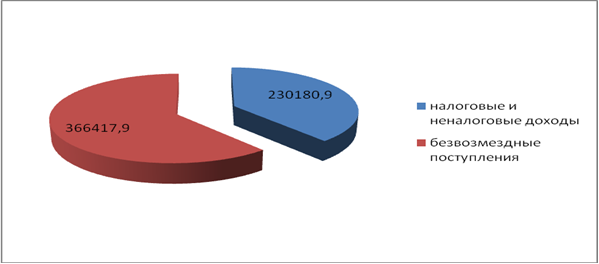 Налоговых доходов поступило  141 062,6 тыс.руб. или  99,4%. По сравнению с 2016 годом снижение составило 3 139,6 тыс. рублей или почти 2,2%. Основным источником налоговых доходов является налог на доходы физических лиц. Удельный вес налога в общем объеме налоговых доходов в отчетном году составил 77,6 процента, к плановым назначениям  по налогу бюджет исполнен на 98,3%, поступило 109 481,1 тыс. рублей. На невыполнение плана повлияло уменьшение выплат по денежному довольствию военнослужащим Войсковой части. Это повлекло уменьшение поступлений налога от этого плательщика на 2,7 млн. рублей, на 3,6 млн. рублей  уменьшились поступления в результате того, что прибыль, полученная от депозитных вкладов ООО «Починок – Агро» частично направлена в 2017 году на развитие бизнеса, а не на выплату дивидентов участникам уставного капитала организации. Вторым по объему поступлений является земельный налог, поступило 12 100,9 тыс. рублей или 105,3%  годовых плановых назначений. Поступления налога остались на уровне прошлого года.Единый налог на вмененный доход  поступил в сумме 6 489,4 тыс. руб. или 99,8% к плану.  По сравнению с аналогичным периодом 2016 года поступления снизились на 1 275,3 тыс. рублей или на 16,5 процента. Ежегодное снижение сумм налога объясняется в первую очередь  переходом индивидуальных предпринимателей на другой специальный налоговый режим – патентную систему налогообложения. Починковский район является одним из самых крупных сельскохозяйственных районов области. В структуре экономики района производство сельскохозяйственной продукции занимает 82,7 процента. В рамках мероприятий по устойчивому развитию экономики района, а также для поддержки отрасли экономики - сельское хозяйство, проводились мероприятияв целях продвижения продукции отечественных производителей и обеспечения населения основными видами продовольствия за счет отечественного производства, проводились ярмарки сельскохозяйственных производителей с предоставлением бесплатных торговых мест,  велась работа по вовлечению в оборот необрабатываемых земель сельскохозяйственного назначения.В муниципальных образованиях Главами поселений проводится работа по оформлению в муниципальную собственность невостребованных земельных долей для последующей их продажи. С сельхозпроизводителями заключались муниципальные контракты на произведенную продукцию для нужд бюджетных учреждений.		Единый сельскохозяйственный налог поступил в сумме  4 128,4 тыс. руб. или 108,6% к годовым назначениям. Рост налога по сравнению с 2016 годом (+ 2 307,8 тыс. рублей)  связан с ликвидацией одного из крупных плательщиков.  Неналоговых доходов поступило 71 365,6 тыс.руб. или 100,8%.Сведения по исполнению налоговых доходов бюджета за 2017 год (тыс. руб.)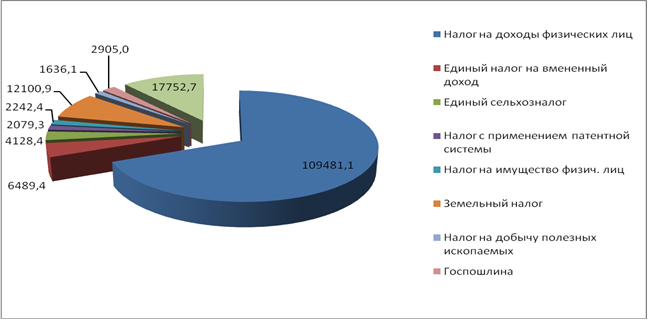 По сравнению с прошлым годом произошел значительный рост неналоговых доходов в размере 54 689,8 тыс. рублей или более чем в 3 раза в связи с увеличением доходов от продажи более чем в 8 раз, в том числе: продажи земли 51 439,0 тыс. рублей, продажи имущества –2 781,2 тыс. рублей. Акцизов, зачисляемых в дорожные фонды, поступило 17 752,7     тыс. рублей при уточненном плане 16 526,7 тыс. рублей, что составляет 107,4% годовых назначений.Основным неналоговым доходом  в 2017 году является доход от продажи земли, которого поступило 51 439,0 тыс.руб. Количество невостребованных земельных долей составляет 4% от площади земель коллективно-долевой собственности. Проданы земельные участки, государственная собственность на которые разграничена, в Стригинском сельском поселении на сумму 15 364,0 тыс. рублей, в Ленинском сельском поселении на сумму 21 728,4 тыс. рублей, в Шмаковском сельском поселении 11 584,0 тыс. рублей. 	Арендной платы за земли поступило 8 665,6 тыс.руб. или 99,0% к годовым назначениям. По сравнению с прошлым годом поступило больше   на 3 429,3 тыс. рублей (+ 67,0%). В  течение года велась активная работа по взысканию задолженности прошлых лет. В связи с этим в бюджет поступило долгов на сумму 3 836,4 тыс. рублей. В 2017 году на заседание Межведомственной Комиссии по налогам пригашались 26  арендаторов, имеющих задолженность. По результатам проведенной работы в бюджет поступило 2 307,0 тыс. рублей.За 2017 год собственные доходы на 1 жителя составили 3,8 тыс. рублей в год, с учетом безвозмездных поступлений доходы  на 1 жителя составили 15,3 тыс. рублей. Сведения по исполнению неналоговых доходов за 2017 год (тыс. руб.)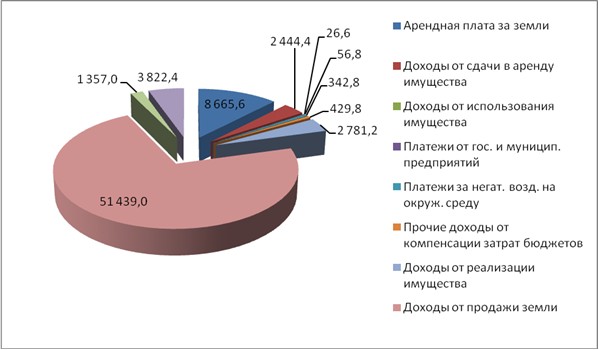 Получены безвозмездные поступления  из средств областного бюджета 400 563,3 тыс.руб., в том числе: дотации – 97 467,4 тыс. руб., субсидии – 64 720,6 тыс.руб.,  субвенции – 238 375,3 тыс. руб. Прочие безвозмездные поступления в сумме 50,0 тыс.рублей поступили в виде материальной помощи от ООО «ТРАНСНЕФТЬ-БАЛТИКА». Виды безвозмездных поступлений в бюджет за 2017 год (тыс. руб.)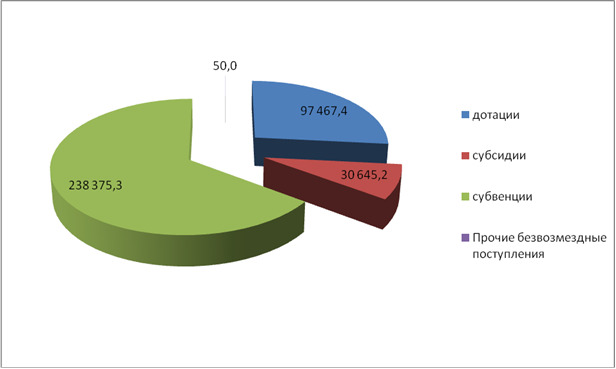 	Консолидированный бюджет района за 2017 год исполнен с профицитом, размер которого составил  325,3 тыс. руб.	Доля расходов бюджета муниципального района, сформированных в рамках муниципальных программ, в общем объеме расходов по исполнению составила за 2017 год   98,6 %.Наибольший удельный вес в структуре расходов бюджета района занимает отрасль «Образование»,  на которое направлено 303 400,3 тыс. руб.,  или 63,5 % всех бюджетных расходов, «Общегосударственные вопросы» - 10,7%; «Культура» - 9,5%; «Межбюджетные трансферты» - 7,3%; «Социальная политика» - 7,4%; «Национальная экономика» - 1,2%; «Физическая культура и спорт» - 0,4%.69,2%всех произведенных расходов по бюджету составляет заработная плата с начислениями  на выплаты по оплате труда- 330 805,0 тыс. руб., в том числе за счет средств местного бюджета 126 297,4 тыс. руб., что составляет 68,4% от уточненного плана на 01.01.2018 г.	Коммунальные услуги профинансированы в объеме 32 990,3 тыс. руб.,  что составило 6,9 %всех произведенных расходов.	Расходы для осуществления мер социальной поддержки по предоставлению компенсации расходов на оплату жилых помещений, отопления и освещения педагогическим работникам направлено 9 950,4 тыс. руб., что ниже прошлого года на 3 194,8 тыс. руб. Уменьшение произошло в связи с принятым  нормативом  расходов на одного педагогического работника.	На доплату к пенсиям муниципальных служащих направлено 4 760,9 тыс. руб., что выше уровня прошлого года на 758,8 тыс. руб., в связи со значительным увеличением количества  получателей пенсии на 5 человек, а так же ростом размера среднемесячной выплаты всем получателям.	На материальную помощь гражданам, проживающим на территории муниципального образования «Починковский район» Смоленской области израсходовано 235,0 тыс. руб. 	По результатам мониторинга и оценки качества управления муниципальными финансами муниципальных образований Смоленской области за 2017 год муниципальное образование « Починковский район» Смоленской области получило комплексную оценку качества  89,18 баллов (3 место в рейтинге из 26 муниципальных образований и города Смоленска). Максимально возможная величина оценки составила 92,92 баллов. 	Результат мониторинга показал, что качество управления муниципальными финансами в муниципальном образовании «Починковский район» Смоленской области находится на высоком уровне (присвоена  I степень качества).	По итогам областного конкурса среди муниципальных образований Смоленской области на лучшую брошюру «Бюджет для граждан», на протяжении последних двух лет,  Финансовое управление Администрации муниципального образования «Починковский район» Смоленской области занимало  первые места. 1.3.4. Структура экономикиВ 2017 году предприятиями района произведено и отгружено продукции, выполнено работ и оказано услуг на сумму 6,7 млрд.рублей. что на 15,4% больше уровня 2016 года. В структуре  общего объема произведенной продукции, выполненных работ и услуг основная доля - 79,1 % приходится на сельскохозяйственное производство,   12,5% занимает   розничная торговля и общественное питание, 4,5% приходится на промышленное производство, 4,5% приходится на прочие (услуги, аренда). Структура экономики, %ПромышленностьПромышленность играет существенную роль в экономике Починковского района, от ее развития зависит наполняемость бюджета и решение многих социальных проблем. В промышленном секторе занято почти 18%  работающего в районе населения. Промышленный сектор экономики района представлен предприятиями добывающей, швейной и  пищевой промышленности, производством строительных материалов.  В промышленности района лидирующее место занимают  «обрабатывающие производства», на их долю приходится 87% всей производимой промышленной продукции.Структура промышленного производства, %Промышленными предприятиями района в 2017 году отгружено промышленной продукции на сумму 414,1 млн.рублей, рост к уровню прошлого года составил 101,3%. Промышленность района представлена следующими предприятиями:ООО «Починковская швейная фабрика»- предприятию в 2016 году исполнилось 90 лет. Фабрика входит в пятерку крупнейших в стране. Здесь действует 13 швейных поточных линий и трудится порядка 600 человек.  Есть два филиала - в г.Ельне и п.Стодолище. Починковская швейная фабрика работает на заказы и производит более 170 моделей специальной и защитной одежды для различных отраслей экономики, в том числе для крупных компаний и корпораций: Лукойл, Газпром, Норникел, Руснефть, Росавиация.  В 2016 году предприятие расширило ассортимент производимой продукции,  освоив новую технологию, здесь начали изготавливать изделия из ПВХ – костюмы ликвидаторов чрезвычайных ситуаций, плащи, рыбацкие комбинезоны.  Продукция фабрики востребована не только на российском рынке, но и за рубежом. Об этом говорит тот факт, что теперь ее изделия закупают Чехия и Арабские Эмираты.ООО «Починокмолоко» - предприятию уже более 60 лет. Специализируется предприятие на производстве твердых сыров, масла животного, цельномолочной продукции. Удельный вес сыра в объеме выпускаемой продукции составляет 76%. Среднесписочная численность работников –36 человек. СППК «Васьковский» - осуществляет свою деятельность с 2012 года. Предприятие выпускает традиционную молочную и кисломолочную продукцию: молоко, сметану, творог, сыр, ряженку, кефир, йогурт питьевой, масло. Продукция изготавливается традиционными, старинными способами, отличается высоким качеством и отличным вкусом. Среднесписочная численность работников – 16 человек. ПО «Стодолищехлебопек» - производит хлебобулочные и кондитерские изделия, пользующиеся спросом на местном рынке. Среднесписочная численность работников – 20 человек. ООО «СмолЖБИКомплект» - предприятие осуществляет добычу полезных ископаемых на территории района (песок, щебень, гравий), специализируется на изготовлении железобетонных изделий,  бетона любой марки и  в любых объёмах,  производстве теплоизоляционных плит,  производстве современных строительных материалов из экструдированного полистирола. Среднесписочная численность работников – 46 человек. Сельскохозяйственное производствоВажным сектором экономики Починковского района  является сельское хозяйство, специализирующееся на производстве продукции животноводства, кормопроизводстве и производстве зерна.По производству продукции сельского хозяйства район занимает лидирующее положение среди районов области. В 2017 году произведено с/х продукции на сумму 5,4 млрд.рублей, что больше уровня прошлого года на 4% и составляет 21% от всего объема производимой в области продукции. Район занимает первую позицию в области по производству зерна. В 2017 году произведено  69,6 тыс.тонн, что составляет  30% всего производимого в области зерна.В районе произведено 40,7 тыс.тонн мяса, 48% от всего объема произведенного мяса в области.В животноводстве  в 2017 году  увеличены объемы производства мяса на убой в живом весе на 16,1%  по сравнению с уровнем 2016 года за счет роста поголовья свиней и увеличения их продуктивности на свиноводческих комплексах ООО «Смоленское поле»  и  ООО «Славянский продукт». Динамика производства продукции  сельского хозяйства Починковского района за 2015-2017 г.г., в млн. руб.В сфере производства и переработки  сельскохозяйственной продукции работают  11 сельскохозяйственных организаций, 16 крестьянских (фермерских) хозяйств, 7388 личных подсобных хозяйств и 4 перерабатывающих предприятия.Производство продукции сельского хозяйства района в 2017 году(млн.руб.)Крупные и средние предприятия АПК Починковского районаОсновные производственные показатели отрасли «Сельское хозяйство» В районе  для  обеспечения сельхозтоваропроизводителей землями сельскохозяйственного назначения  активно проводится работа по выявлению невостребованных земельных долей и признания на них права муниципальной собственности. Так, по состоянию на 1 января 2018 года всего в целом по району выявлено 2959 невостребованных земельных долей общей площадью 21337 тыс.га, что составляет 38,9% от общей площади земель, находящихся в коллективно-долевой собственности. Признано через суд право муниципальной собственности на 1734 земельных доли общей площадью 12794,7 тыс.га, что составляет 60 % от общей площади всех выявленных невостребованных земельных долей.В районе проводятся мероприятия по муниципальному земельному контролю. Целью которых, является выявление неиспользуемых земель и используемых земель без оформления соответствующих документов. За 2017 год фермерами и сельхозпредприятиями дополнительно вовлечено в сельскохозяйственный оборот 13,3 тыс. га, включая земельные участки, выделенные в счет невостребованных земельных долей. Сдерживающим фактором в данном вопросе является наличие значительного количества неиспользуемых земель, требующих рекультивации, и соответственно больших финансовых вложений.           Работа растениеводческой отрасли зависит от состояния машинно- тракторного парка, однако большая половина имеющейся в хозяйствах района сельскохозяйственной техники имеет высокий процент износа.В настоящее время в сельскохозяйственных предприятиях и фермерских хозяйствах в наличии числится (без ОП Тропарево-Починок)  141 ед. тракторов всех марок, 43 плуга, 37 культиваторов и комбинированных машин, 13 дисковых борон, 27 сеялок и  4 посевных комплекса, 23 зерноуборочных комбайна, 43 косилки, 22 граблей, 26 пресс-подборщиков.В последние годы сельхозтоваропроизводители активно стали приобретать сельскохозяйственную технику. Только за 2015-2017 годы приобретено 91 ед. сельскохозяйственной техники на сумму 227,3 млн. руб.Ежегодно Починковские аграрии принимают участие в программах по поддержке начинающих фермеров, развитию семейных животноводческих ферм, приросту поголовья молочных коров.Несмотря на положительную динамику роста показателей растениеводства и животноводства, роста объема производства всей сельскохозяйственной продукции, имеются сдерживающие факторы  развития сельского хозяйства.Основными сдерживающими факторами развития сельского хозяйства являются:- неудовлетворительное техническое и технологическое обеспечение сельскохозяйственных организаций района, высокая степень износа материально- технической базы;- сельское хозяйство испытывают нехватку квалифицированных кадров: агрономов, зоотехников. Остро стоит вопрос обеспечения сельхозпредприятий кадрами рабочих профессий - не хватает механизаторов, доярок, скотников;         - отток рабочей силы из отрасли, вызванный низким уровнем доходов и качеством жизни в сельской местности;- проблемы, связанные с вовлечением в сельхозоборот неиспользуемых сельскохозяйственных земель, требующих проведения рекультивации.Потребительский рынокАнализируя состояние и развитие потребительского рынка за 2017 год, следует отметить, что  по состоянию на 01.01.2018 года в районе осуществляют  деятельность 271  предприятие розничной торговли с торговой площадью  1526,1 кв.м.  Развивается сетевая торговля. На территории Починковского района открыты магазины федеральных  сетей – 12 единиц, регионального значения – 4 единицы, местного значения – 62 единицы. Сетевые магазины сконцентрированы в г. Починок, дер. Шаталово и п. Стодолище. В населенных пунктах, где отсутствует стационарная торговая сеть, обслуживание население осуществляется  автолавками.  Починковское  РАЙПО  использует 3 автомагазина, ПО «Колос»  1 автомагазин, ИП Данилова Е.В. 1 автомагазин, ИП Борисова П.Ю. 1 автомагазин.Основные показатели развития потребительского рынка Обеспеченность торговыми площадями составляет 463 кв.м. на 1000 человек:- продовольственными товарами - 278 кв.м.;- непродовольственными товарами - 185 кв.м. Обеспеченность торговыми площадями  выполняется за счет перевыполнения норматива обеспеченности площадью магазинов по продаже продовольственных товаров (179%), но одновременно не выполняется норматив обеспеченности площадью магазинов по продаже не продовольственных товаров (62%).На территории Починковского района функционирует 55 предприятий общественного питания  на 2679 посадочных мест, в том числе 29 предприятий закрытого типа на 1849 посадочных мест.В сфере платных услуг населению в районе действуют:- 45 объектов бытового обслуживания;- 9 объектов юридических услуг;- 1 гостиница;- 1 такси и др.  Основу сферы бытового обслуживания населения района составляет малый бизнес. В районе оказываются следующие виды бытовых услуг: ремонт и техническое обслуживание автотранспортных средств, фотоуслуги, услуги бань, парикмахерские услуги, ритуальные услуги, ремонт и пошив одежды, услуги по ремонту обуви, ремонт бытовой техники, ремонт  и изготовление мебели.В целом потребительский  рынок  района  характеризуется стабильностью и достаточной насыщенностью социально-значимыми продовольственными  и непродовольственными товарами, значимую долю в объеме продукции занимают отечественные товары. Тревогу вызывает обеспечение продуктами питания сельских населенных пунктов. За последние три   года закрыто 14 убыточных сельских магазина,  97 деревень обслуживают автолавки. Инвестиционный потенциалОсновной объем инвестиций в 2016-2017 годах обусловлен строительством ферм по откорму свиней и откормочных  площадок крупного рогатого скота, а также модернизацией производства ряда действующих промышленных предприятий. В целях недопущения снижения объема инвестиционных вложений в экономику района необходимо расширение уже действующих производств и создание новых  предприятий.В целях создания положительного инвестиционного имиджа района по состоянию на 1 января 2018 года сформировано 23 инвестиционные площадки, разработаны и размещены на сайте Администрации инвестиционный паспорт Починковского района и три коммерческих предложения по созданию новых производств на базе ранее действующих. В  целях стимулирования инвестиционной активности и привлечения средств инвесторов для развития экономики и социальной сферы:- утверждено 16 перечней имущества, находящегося в муниципальной собственности муниципальных образований Починковского района, свободного от прав третьих лиц и предназначенного  для предоставления его во владение  (пользование)  на долгосрочной основе субъектам малого и среднего предпринимательства. В перечни имущества включено 295 объектов муниципальной собственности;- разработаны нормативные правовые документы, предусматривающие предоставление  льгот инвесторам.Малое и среднее предпринимательствоПо состоянию на 1 января 2018 года на территории района зарегистрировано 709 субъектов малого и среднего предпринимательства. За 9 месяцев текущего года число субъектов малого и среднего предпринимательства увеличилось на 72 единицы и составило 781 субъект МСП, из которых  648 – индивидуальные предприниматели и 134- юридические лица.Основную долю в структуре предпринимательства занимает  розничная торговля – 47%, охота и лесное хозяйство – 6%, промышленность и строительство – 9%, заготовка и переработка древесины – 4%. В Починковском районе принята и действует муниципальная программа «Развитие и поддержка малого и среднего предпринимательства на территории муниципального образования «Починковский район Смоленской области. В рамках реализации мероприятий данной программы предусмотрены такие меры поддержки субъектов МСП как:- проведение семинаров и круглых столов по актуальным  вопросам малого бизнеса;    - оказание консультативной помощи начинающим предпринимателям; - информирование предпринимателей о проводимых областных конкурсах и отборах по предоставлению финансовой поддержки  субъектов малого предпринимательства;- пропаганда и популяризация предпринимательской деятельности; В целях предоставления  имущественной поддержки субъектам малого предпринимательства  утвержден порядок предоставления субъектам малого бизнеса муниципальной преференции в  форме предоставления муниципального имущества без проведения торгов.1.4. Социальная сфера1.4.1. Человеческийпотенциал и доходы населенияЧисленность  постоянного населения района по состоянию на 1 января 2018 года составила  30411 человек.  Численность населения района из года в год сокращается, так в 2017 году население района уменьшилось на  280 человек. Причинами сокращения численности населения являются естественная убыль населения и миграционный отток. В 2017 году коэффициент рождаемости снизился с 8,8 до 7,4  человек на 1000 человек населения, коэффициент смертности увеличился   с 16,7 до 17,4 человек населения в 2017 году. Естественная убыль населения составила 337 человека, по сравнению с прошлым годом увеличение на 95 человек. Миграционный отток населения происходит в основном в областной центр и г. Москву и московскую область  в целях поиска работы. В 2017 году миграционная убыль населения составила 226 человек.В 2017 году номинальная среднемесячная заработная плата по крупным и средним предприятиямсоставила 22 тысячи 280 рублей, рост 107,4% по  отношению к уровню 2016 году. Выплачиваемая предприятиями района заработная плата составляет 77% от средне областного уровня по Смоленской области (29045,9 руб.)Численность  работников крупных и средних предприятий составила  4923 человека, увеличение численности работающих – 101,0%. Низкий размер оплаты труда, сложившийся в отраслях экономики района, способствует оттоку в другие города трудоспособного населения района. 1.4.2. Жилищное хозяйство Жилищный фонд муниципального образования «Починковский район» Смоленской области, формирование которого происходило в разные годы, в большей своей части сосредоточен в г. Починке и п.Стодолище.В жилом фонде большую часть составляют многоквартирные жилые дома. По состоянию на 01.01.2018 жилищный фонд муниципального образования составил 962,6 тыс. кв. метров общей площади.Средняя обеспеченность населения жильем на 01.01.2018 по району составляет – 32,2 кв. м на одного человека.Обслуживанием жилищного фонда занимаются управляющие компании и ТСЖ. На территории Починковского района Смоленской области зарегистрировано 6 управляющих компаний:ООО «Коммунальщик»;ООО «Стодолищенский ЖЭУ»;ООО «Горизонт»;ООО «Дивинка»;ООО УК «Радуга»;ООО «Жилищный стандарт».В управлении этих компаний находится 195 домов. Непосредственный способ управления выбрали 104 многоквартирных дома.Действует 1 ТСЖ, в управлении, которого находится 2 МКД, расположенных в п.Стодолище.Изменения структуры жилого фонда показывает, что происходит увеличение частного жилищного фонда с 678,2 до 729,3 тыс. кв. м. Основными причинами этих изменений являются приватизация жилья и индивидуальное жилищное строительство, что уменьшает долю муниципального жилья.Однако эти темпы не позволяют решить проблему большого износа жилищного фонда. Большая часть жилищного фонда имеет процент износа 65-70%.В настоящее время для решения данной проблемы проводится капитальный ремонт жилых домов.В 2014 – 2015 гг. Починковский район Смоленской области участвовал в  Региональной адресной программе по переселению граждан из аварийного жилищного фонда. Стоимость выполнения муниципальной адресной программы составила – 8726,97,0 тыс.руб., из них средства Фонда содействия реформирования ЖКХ – 1413,47,0 тыс. руб.1.4.3. Коммунальное хозяйствоОтрасль коммунального хозяйства Починковского района Смоленской области состоит из систем теплоснабжения, водоснабжения и водоотведения, газоснабжения, электроснабжения.ТеплоснабжениеВ настоящее время теплоснабжение Починковского района обеспечивают 39 котельных, из них:- ООО «Смоленскрегионтеплоэнерго» - 9 ед.;- ООО «Коммунальщик» - 1 ед.;- ООО «Стодолищенский ЖЭУ» - 1 ед.;- ООО «Дивинка» - 1 ед.;- ООО «Радуга» - 1 ед.;- ФГБУ «ЦЖКУ» МО России по ЗВО г. Смоленск - 2 ед.- иные котельные (госучреждения, школы, детские сады) - 24 ед.Теплоснабжение района делится на две системы:1) централизованное теплоснабжение г. Починок, п. Стодолище, д. Плоское, д. Лосня, д. Пересна, п. Шаталово, д. Денисово, д. Даньково;2) отдельно расположенные зоны жилищно-коммунального сектора (госучреждения, школы, детские сады).Теплоснабжение индивидуального жилищного сектора осуществляется за счет индивидуального газового отопления  либо печного отопления (дрова, уголь).Наиболее слабым звеном системы теплоснабжения муниципального района являются тепловые сети. Основная причина заключается в  наружной коррозии подземных теплопроводов и  в первую очередь, подающих линий водяных тепловых сетей.Протяженность тепловых сетей составляет - 21,931 км, в том числе муниципальные – 18,021 км. Ветхие тепловые сети составляют – 3,311 кв., в том числе муниципальные – 1,971 км.Износ тепловых сетей, увеличение повреждаемости теплопроводов приводят к снижению надежности теплоснабжения, значительным эксплуатационным затратам и отрицательным социальным последствиям.Водоснабжение и водоотведениеСистемы централизованного водоснабжения и водоотведения являются важнейшими системами жизнеобеспечения населения, предназначенными для хозяйственно-питьевого водоснабжения населения, производства пищевой продукции и пожаротушения, приема от населения сточных вод и их очистки.Система водоснабжения Починковского района состоит из 129 водозаборных сооружений, водопроводных сетей протяженностью - 350,9 км,  в т. ч. муниципальных водопроводных сетей протяженностью - 297,1 км. Ветхие сети водопровода составляют по всем видам собственности 46% от общей протяженности водопровода. Снабжение питьевой водой осуществляется за счет водозабора из подземных источников. Протяженность сетей канализации составляет 62,687 км, в том числе протяженность муниципальных сетей -  58,578 км. Ветхие сети канализации составляют – 12,1 км.В г. Починке и п. Стодолище имеются очистные канализационные сооружения. ЭлектроснабжениеЭлектроснабжение Починковского  района осуществляется филиалом ПАО «МРСК Центра»- «Смоленскэнерго».Сбыт электрической энергии осуществляется гарантирующим поставщиком ОАО «СмоленскАтомЭнергоСбыт» на основании договоров энергоснабжения. ОАО «СмоленскАтомЭнергоСбыт» приобретает электрическую энергию у ПАО «МРСК Центра» - «Смоленскэнерго» на основании договоров купли-продажи (поставки) электроэнергии (мощности).Распределение электрической нагрузки осуществляется через 555 трансформаторные подстанции. Протяженность воздушных и кабельных линий по всем видам собственности составляет - 1782,75 км.Воздушные и кабельные линии, в основном, находятся в удовлетворительном состоянии и соответствуют требованиям действующих правил.На территории Починковского района расположено 11 предприятий коммунального комплекса, предоставляющих  коммунальные услуги населению:- ООО «Коммунальщик» (управление многоквартирными домами);- ООО «Стодолищенский ЖЭУ» (водоснабжение и водоотведение, теплоснабжение, управление многоквартирными домами);- ООО «Коммунальные системы» (водоснабжение и водоотведение);- ООО «Горизонт» (водоснабжение и водоотведение, теплоснабжение, управление многоквартирными домами);- ООО Дивинка (водоснабжение и водоотведение, теплоснабжение, управление многоквартирными домами);- ООО УК «Радуга» (водоснабжение и водоотведение, управление многоквартирными домами);- ООО «Радуга» (теплоснабжение);- ООО «Коммунальные системы» (водоснабжение и водоотведение);- Рославльский филиал ООО «Смоленскрегионтеплоэнерго» (теплоснабжение);- Починковский РЭС Филиал ПАО МРСК «Центра»-«Смоленскэнерго» (электроснабжение)- ООО «Газпром межрегионгаз Смоленск» (газоснабжение).1.4.4. ОбразованиеФедеральным законом № 131-ФЗ «Об общих принципах  организации местного самоуправления в РФ»  предоставление общедоступного и бесплатного дошкольного, начального общего, основного общего, среднего общего образования, а также  создание условий для осуществления присмотра и ухода за детьми, содержания детей в образовательных учреждениях отнесено к основным вопросам  муниципальных районов.Система образования Починковского района насчитывает 20 общеобразовательных организаций (11 средних и 9 основных школ), 1 филиал начальных классов, 8 организаций дошкольного образования (из них: 4 - в городе, 4 - на селе) и 6 дошкольных отделений. Доля муниципальных образовательных организаций, соответствующих современным требованиям  обучения в части охраны здоровья обучающихся, условий реализации образовательных программ в  2017 году составила 90% в общем количестве муниципальных общеобразовательных организаций.В общеобразовательных организациях района в 2016-2017 учебном году обучалось 2404 человека, из них: 872 человека - в городе, 1532 человека - в сельской местности.Средняя наполняемость классов в 2016-2017 учебном году составила 11,5 человек. В 2016-2017 учебном  году системой дошкольного образования в районе  охвачен 1041 ребенок (68%) в возрасте от 1 года 6 месяцев  до 8 лет. Ликвидирована очередь в детские сады в возрастной категории от 3 до 8 лет. 			 В г.Починке функционируют 4 муниципальных дошкольных образовательных организации, 2  из которых размещены в приспособленных помещениях и не соответствуют современным санитарно-гигиеническим нормам.	В 2016-2017 учебном году в школах района образовательный процесс осуществляли  360 педагогических работников, из них: 278 учителей, 55 - руководителей общеобразовательных организаций. По результатам государственной итоговой аттестации 100% выпускников  11 классов получили аттестаты  о среднем общем образовании и  13,7% выпускников  11 классов получили  медали «За особые успехи в учении». 96,8%   выпускников  9-х классов   получили  аттестат об основном общем образовании. 2,9% получили аттестат с отличием.В учебном году во II этапе Всероссийской олимпиады школьников приняли участие 448 обучающихся 7-11 классов из 11 средних общеобразовательных школ района и 8 основных, 149 обучающихся, что составляет 33% от общего количества участников олимпиады, стали победителями и призерами, что на 6 % выше уровня прошлого учебного года. В последние годы уменьшается количество детей-сирот и детей, оставшихся без попечения родителей, выявляемых на территории муниципального образования «Починковский район». В 2017 году для пополнения материально-технической базы образовательных организаций района освоены средства муниципального бюджета в размере 3338,млн. рублей, а также привлечены спонсорские средства в размере 1451,8 тыс. руб. Основными проблемами в сфере образования являются:- отсутствие жилья для молодых специалистов;- рост числа учителей пенсионного возраста и уменьшение доли молодых педагогов в образовательных учреждениях;- недостаточная укомплектованность высококвалифицированными управленческими и педагогическими кадрами, обладающими высоким уровнем профессиональной готовности к деятельности в условиях модернизации образования;- несоответствие зданий и сооружений образовательных учреждений района,  оборудования школ, детских садов современным требованиям к условиям осуществления образовательного процесса;- большинство общеобразовательных учреждений нуждается в установке ограждений.1.4.5. ЗдравоохранениеРабота здравоохранения  в районе направлена  на сохранение медицинского обслуживания населения, повышение доступности и качества медицинской помощи.Медицинскую помощь населению района оказывают 2 больницы (Починковская Цетральная районная больница, Стодолищенская районная больница), 2 поликлиники, 2 пункта скорой медицинской помощи и 35 фельдшерско-акушерских пунктов.Кроме бюджетных учреждений здравоохранения на территории района осуществляет деятельность по оказанию платных медицинских услуг частный медицинский центр «Витамед», который предлагает широкий спектр услуг по диагностике и лечению различных заболеванийВо всех отделениях больниц 152 койки. В больницах работает 75 врачей.К наиболее «острым» проблемам здравоохранения относятся:- низкий процент укомплектованности врачебным персоналом;- высокая доля лиц пенсионного возраста, низкая – молодых специалистов;- обеспечение медицинских работников жильем.1.4.6. КультураСовременное общество, предъявляя повышенные требования к культурному развитию личности, тем самым стимулирует не только развитие образования, но и расширение,  и совершенствование услуг в сфере культуры. Библиотечное, музейное дело, образование в сфере культуры и клубная работа требуют  современного переосмысливания и модернизации.На территории района действуют следующие  учреждения культуры:- центральная районной библиотеки в состав которой входит детская библиотеки  и 23 сельских библиотек-филиалов;-  Починковский историко-краеведческий музей;- Детская школа искусств Починковского района, в состав которой входят 5 филиалов; -  Районный культурно-досуговый центр, в состав которого входят 28 сельских домов культуры.Для выравнивания уровня доступности культурных благ для жителей района проводятся расширенные формы организации деятельности: организация выездных спектаклей, театральных программ, выступлений хореографических коллективов, укрепление единого культурного пространства района, его интеграция в культурное пространство Смоленской области. В 8 библиотеках функционируют Центры правовой информации, доступ в Интернет обеспечен в 12 библиотеках, в 2 работают  Кафедры православной литературы. Починковский историко-краеведческий музей работает 17 лет. Для привлечения посетителей музей осваивает  новые формы работы. В 2017 году начал свое действие проект «музей на колесах» в рамках которого, в труднодоступные населенные пункты выезжают сотрудники музея с различными  историко-краеведческими проектами. Осуществление этого проекта стало возможным благодаря полученному гранту «Лучшее учреждение культуры».В детской школе искусств функционируют 7 отделений: фортепианное, народное, хореографическое, художественное, эстрадное, эстетическое, фольклорное. Работает 31 творческое объединение, реализуются дополнительные предпрофессиональные  и общеразвивающие общеобразовательные программы по видам искусств. Число обучающихся составляет 953 ученика. 	За отчетный период юные дарования района приняли участие в 81 конкурсах и фестивалях профессиональной направленности различных уровней, заняли призовые места, награждены дипломами лауреатов, победителей, финалистов, отмечены благодарственными письмами.Однако в работе учреждений культуры, физической культуры и спорта имеются и серьёзные проблемы.Прежде всего,  слабая материальная база. Типовые здания учреждений культуры, построенные в 70-х - 80-ых годах прошлого столетия, требуют капитального ремонта, в большинстве клубных учреждений отсутствует необходимое оборудование и музыкальные инструменты. Ветшают и недостаточно обновляются фонды библиотек.     Существующие сегодня в Починковском районе крайне ограниченные площади для занятий любительских объединений, концертной и проектной деятельности испытывают значительный физический и моральный износ материально-технической базы, нет многофункциональных открытых сценических площадок. В городе отсутствуют необходимые условия для развития современных форм культуры и искусства, современных творческих форм самореализации личности: открытых арт-площадок для выставочной, фестивальной, инновационной деятельности в области современного искусства. 1.4.7. Молодежная политикаРабота с молодежью является одним из приоритетных направлений деятельности  органов местного самоуправления.Одной из форм патриотического воспитания молодежи является поисковое движение, которое представлено поисковым отрядом «Факел» Починковского района Смоленской области. В районе продолжается работа по вовлечению несовершеннолетних обучающихся в ряды Смоленского регионального отделения Всероссийского патриотического движения «Юнармия».  Численный состав участников 151 человек. Проводится ряд мероприятий, направленных на формирование позиции к ведению здорового образа жизни, добровольческие, экологические и патриотические акции: «Чистый город», «Уютный двор», «Триколор», «Свеча памяти», «Свет в окне», «Ветеран живёт рядом», «Я - доброволец», «Подари детям праздник», районные этапы Всероссийских антиалкогольных и антитабачных акций. Создан Молодежный Совет муниципального образования «Починковский район» Смоленской области. Членами этого совещательного органа стали десять инициативных молодых граждан в возрасте от 14 до 30 лет, представляющие разные сферы деятельности Починковского района. 1.4.8. Физическая культура и спорт1.4.8. Физическая культура и спортС целью повышения спортивной подготовки детей и взрослых  в  районе работает муниципальное бюджетное учреждение Спортивная школа имени А.И. Максименкова (МБУ СШ им. А.И. Максименкова), в которой  занимается 368 детей по 7  видам спорта (волейбол, футбол, баскетбол, бокс, шахматы, гиревой спорт, лыжные гонки). В МБУ СШ им. А.И. Максименкова 3 штатных тренера и 15 совместителей. В рамках спортивно-массовой и оздоровительной  работы  с населением, МБУ СШ им. А.И. Максименкова обеспечивает работу  городского стадиона, катка, лыжни.Улучшению профилактики асоциальных явлений в среде несовершеннолетних и молодежи является проведение мероприятий и акций спортивной направленности. В 2017 году были проведены следующие мероприятия антинаркотической направленности: «Нет наркотикам!» (стрит-баскетбол, волейбол),  «Спорт против наркотиков» (мини-футбол), «Молодежь. Здоровье. Спорт.» (лыжные гонки, стрит-баскетбол), «Я выбираю спорт» (баскетбол),  в мероприятиях приняло участие около 250 человек.В 2017 году в сдаче норм ГТО приняли участие 569 человек, нормы ГТО сдали 330 человек. Бронзовый знак получили 81 человек, серебряный – 171, золотой – 78. В организации работы по внедрению и реализации Всероссийского физкультурно-оздоровительного комплекса  «Готов к труду  и обороне» (ГТО) муниципальное образование «Починковский район» Смоленской области занимает  3 место в  области.1.5. SWOT-анализ факторов внутренней и внешней конкурентной  среды  муниципального образования «Починковский район» Смоленской областиДля разработки стратегии развития муниципального образования с целью выявления проблем, был осуществлен стратегический анализ по методике SWOT. В результате SWOT-анализа были выявлены сильные и слабые стороны района, определены возможности социально-экономического развития муниципального образования, а также угрозы, которые могут препятствовать его дальнейшему развитию.Сильные стороны района могут укрепить его положение и способствовать дальнейшему социально-экономическому развитию, слабые стороны являются сдерживающими факторами развития района. Их влияние необходимо если не устранить, то  хотя бы свести к минимуму.Раздел 2. Цель, направления и приоритеты развития муниципального образования  «Починковский район» Смоленской области На основе анализа сильных и слабых сторон муниципального образования «Починковский район» Смоленской области (SWOT-анализ) была сформулирована цель, а также определены направления и приоритеты развития муниципального образования.Цель - повышение уровня и качества жизни населения в муниципальном образовании «Починковский район» Смоленской области на основе динамичного развития экономической и социальной сферы.При этом под уровнем и качеством жизни населения понимается совокупность показателей, характеризующих  степень удовлетворения материальных, духовных и социальных потребностей человека: - сохранение и создание новых рабочих мест; - денежные доходы; - комфортное жилье; - благоустроенные дворы;- качественные дороги;- гарантированные качественные услуги образования; - общественные и досуговые возможности; - здоровье человека и продолжительность его жизни.Для достижения главной цели развития муниципального образования  «Починковский  район» Смоленской области обозначены два основных направления:Первое направление – «Развитие экономического потенциала».Приоритетами развития по данному направлению определены:Привлечение инвестицийРазвитие сельского хозяйстваСоздание условий для развития малого  бизнесаЭффективное управление муниципальными финансамиВторое направление  - «Сохранение и развитие человеческого потенциала территории».Приоритетами развития по данному направлению определены:Создание условий для комфортного проживания граждан, в т.ч.:- Развитие жилищно-коммунального комплекса;- Развитие дорожного хозяйства;- Формирование комфортной среды  проживания.Развитие человеческого потенциала, в т.ч.:- Повышение качества образования;- Развитие культуры;- Формирование здорового образа жизни.2.1.  Развитие экономического потенциала.2.1. 1.  Привлечение инвестицийЦель – создание благоприятных условий для привлечения инвестиций в экономику Починковского  района.Задачи: 1. Создание и продвижение положительного инвестиционного имиджа района;2. Организационная поддержка инвестиционных проектов, содействие в их дальнейшей реализации;3. Совершенствование  административных процедур в сфере реализации инвестиционных проектов;4. совершенствование системы муниципальной поддержки инвестиционной деятельности.Привлечение инвестиций на сегодняшний день является одним из приоритетных направлений  развития экономики муниципального образования. Рост инвестиционных вложений способствует  росту  экономики через создание и расширение эффективных бизнес - проектов, необходимых самой территории и способствует созданию новых рабочих мест;  развитию человеческого капитала, что в конечном итоге,  влияет на  рост  социальной активности населения и предпринимательства и рост качества жизни людей; обеспечивает  рост налогооблагаемой базы, выражающейся в увеличении количества и качества налоговых резидентов, сборе налогов в местный бюджет (земельный налог, налог на вмененный доход, сельскохозяйственный налог, налог на доходы физических лиц).Исходя из конкурентных преимуществ, а также  потребностей района приоритетными для капиталовложений будут следующие направления: развитие сельского хозяйства, строительство промышленных и перерабатывающих предприятий, жилищное строительство.На протяжении всего периода реализации Стратегии будет продолжена работа по повышению инвестиционной привлекательности муниципального образования   с целью  привлечения новых инвесторов в район.2.1.2. Развитие сельского хозяйства Цель – создание условий для увеличения объема производства высококачественной сельскохозяйственной продукции. Задачи: Вовлечение в оборот неиспользуемых сельскохозяйственных земель, проведение работ по рекультивации земель.Создание крепкой кормовой базы через организацию системы элитного семеноводства, создание долголетних культурных пастбищ и повышение плодородия почв.Производство товарных культур, выращиванию которых благоприятствуют почвенно-климатические условия: зерновые культуры, рапс, лен.Обновление машинно-тракторного парка в сельхозпредприятиях района, приобретение высокотехнологичной техники.Увеличение поголовья скота, развитие мясного и молочного скотоводства, овцеводства.Оказание содействия в получении сельскохозяйственными товаропроизводителями государственной поддержки.7. Укрепление кадрового потенциала на селе.	Починковский район исторически сложился как крупный сельскохозяйственный район. Поэтому отрасль сельского хозяйства определена в качестве одного из основных направлений развития экономики района в средне- и долгосрочной перспективе.Главным природным ресурсом для развития сельского хозяйства являются земли сельскохозяйственного назначения.  Поэтому в  ближайшие годы  будет продолжена работа, направленная  на вовлечение в оборот неиспользуемых земельных участков, как за счет оформления прав муниципальной собственности на невостребованные земельные доли, так и с помощью  проведения муниципального земельного контроля.Для предотвращения дальнейшего выбытия сельскохозяйственных угодий из оборота почв  и повышения плодородия почв необходимо обеспечить бездефицитный баланс содержания органического вещества. Это  возможно сделать только на основе биологизации земледелия, которая является одним из путей решения проблемы повышения плодородия почв, увеличения производства сельскохозяйственной продукции.Предусматривается постепенное увеличение объемов применения удобрений, исходя из реальных финансовых и организационно- технических возможностей хозяйств.Также будет сделан акцент на повышение эффективности производства сельскохозяйственных культур на основе обеспечения сельхозтоваропроизводителей качественными семенами.Для этого необходимо:- обеспечить доступность приобретения элитных семян для производства качественного репродуктивного семенного материала;- доведение площади, засеваемой элитными семенами до 25 процентов  общей площади посевов зерновых культур. В целях  технического и технологического переоснащения отраслей сельского хозяйства необходимо стимулирование приобретения высокотехнологичных машин для растениеводства и  кормопроизводства.В сфере  животноводства планируется проведение мероприятий, направленных на:- строительство животноводческих комплексов;-  проведение племенной и селекционной работы;-  внедрение новых технологий в производстве;- проведение работы по улучшению качества кормов, условий их хранения;- организацию сбыта произведенной продукции.Делая ставку на развитие и поддержку малых форм хозяйствования, в среднесрочной перспективе необходимо решить вопрос создания сельскохозяйственных потребительских кооперативов по производству и переработке животноводческой продукции,  а также по заготовке, хранению и переработке растениеводческой продукции, которые будут объединять владельцев личных подсобных хозяйств, фермеров и владельцев земельных участков, занимающихся товарным производством сельскохозяйственной продукции.2.1.3. Создание условий для развития малого  бизнеса Цель – создание благоприятных условий для развития предпринимательской деятельности на территории района. Задачи: Увеличение числа субъектов малого и среднего предпринимательства;Увеличение числа работающего населения у субъектов малого и среднего предпринимательства. Совершенствование системы получения организационной, методической, консультационной и информационной поддержки по вопросам ведения бизнеса. Содействие росту конкурентоспособности и продвижению продукции субъектов предпринимательства на рынок. Оказание содействия в получении субъектами малого и среднего предпринимательства государственной поддержки.Развитие малого предпринимательства является одним из важнейших факторов экономического роста. Предприятия малого бизнеса более мобильны, быстро осваивают выпуск новой продукции, создают новые рабочие места, обеспечивают самозанятость населения, обеспечивая тем самым  рост его доходов,  что в конечном итоге способствует увеличению налоговых поступлений в местный бюджет.Участвуя практически во всех видах экономической деятельности,  малый бизнес при наличии благоприятных условий для деятельности, может и должен стать мощным рычагом для решения  социально-экономических проблем, гарантом устойчивого развития экономики района.Именно поэтому одним из приоритетных направлений развития района выбрано создание условий для развития малого и среднего предпринимательства.В связи с отсутствием бюджетных средств  район не может  обеспечить реализацию своих полномочий в части предоставления субъектам малого и среднего предпринимательства финансовой поддержки.Поэтому основная задача  местной власти заключается в   максимальном информировании   субъектов малого и среднего предпринимательства о действующих мерах государственной поддержки в рамках государственных программ Смоленской области, а также проведение работы по  снижению административных барьеров. 2.1.4. Эффективное управление муниципальными финансамиЦель  - повышение эффективности и прозрачности управления финансовыми ресурсами муниципального образования «Починковский район» Смоленской области.Задачи:1. Повышение эффективности и результативности бюджетных расходов,  поддержание достаточного объема резервного фонда муниципального образования «Починковский район» Смоленской области;2. Экономия бюджетных средств за счет  расширения процедур закупки товаров и услуг путем определения  поставщиков  конкурентными способами;3. Укрепление и наращивание  доходной части консолидированного бюджета муниципального образования;4. Организация и совершенствование внутреннего финансового контроля  и аудита.На  среднесрочный и долгосрочный период муниципальное образование будет продолжать ведение консервативной  бюджетной политики, направленной на сохранение бюджетной устойчивости, создание предсказуемой налоговой системы, направленной на мобилизацию доходных источников, повышение эффективности бюджетных расходов за счет сокращения неэффективных расходов, оптимизации  численности работников органов местного самоуправления и муниципальных учреждений.Основными мероприятиями, направленными на укрепление доходной части консолидированного бюджета муниципального образования будут являться:- повышение объемов поступлений налога на доходы физических лиц, в частности: создания условий для роста общего объема фонда оплаты труда в районе, легализации «теневой» заработной платы, доведение ее до среднеотраслевого уровня, проведение мероприятий по сокращению задолженности по налогу на доходы физических лиц;- повышение собираемости единого сельскохозяйственного налога за счет расширения деятельности сельскохозяйственных товаропроизводителей;  - усиление работы по погашению задолженности по налоговым платежам;- актуализация работы по расширению налоговой базы по имущественным налогам путем выявления и включения в налогооблагаемую базу недвижимого имущества и земельных участков, которые до настоящего времени не зарегистрированы или зарегистрированы с указанием неполных (неактуальных) сведений, необходимых для исчисления налогов;- улучшение качества администрирования земельного налога и повышения уровня его собираемости для целей пополнения доходной базы местных бюджетов;- создание условий для развития малого и среднего предпринимательства в целях повышения собираемости  сумм единого налога на вмененный доход и налога, уплачиваемого в связи с применением патентной системы налогообложения;- повышение эффективности распоряжения  муниципальным имуществом и земельными ресурсами за счет  сдачи их в аренду либо продажи.Будет продолжена работа по увеличению доли закупок товаров, работ и услуг, проведенных конкурентными способами в соответствии с требованиями  Федерального Закона  № 44-фз от 05.04.2013 «О контрактной системе закупок товаров, работ, услуг для обеспечения государственных и муниципальных нужд.2.2. Сохранение и развитие человеческого потенциала территории.2.2.1. Создание условий для комфортного проживания граждан Развитие жилищно-коммунального комплекса Цель - создание комфортной среды обитания и жизнедеятельности для человека, которая позволяет не только удовлетворять жилищные потребности, но и обеспечивает высокое качество жизни в целом.Задачи: 1. Содействие обеспечению населения доступным и качественным жильем;2. Совершенствование управления жилищным фондом;3. Развитие и модернизация системы коммунальной инфраструктуры, в том числе на основе государственно-частного партнерства; 4. Снижение количества аварий на инженерных сетях;5. Капитальный ремонт многоквартирных домов;6. Повышение эффективности работы коммунального комплекса;7. Повышение качества предоставляемых потребителям коммунальных услуг.       Жилищно-коммунальное хозяйство для района было и остается первоочередной  по важности и значимости сферой деятельности. Основные меры в жилищно-коммунальной сфере будут направлены на эффективное управление в организациях жилищно-коммунального хозяйства, повышения качества предоставления коммунальных услуг, создания благоприятных и безопасных условий проживания граждан. Залог благополучной и комфортной жизни каждого человека – это, прежде всего, наличие доступного и качественного жилья.          В районе  ежегодно растет количество населения,  желающих улучшить свои жилищные условия, однако, темпы жилищного строительства отстают от потребности населения в жилье.  В данных условиях  граждане вынуждены покупать жилье в   г. Смоленске, а затем, соответственно, и находить там работу. Поэтому, для дальнейшего прекращения оттока населения из района, необходима реализация проектов по строительству жилья, в том числе развивая многоэтажное строительство. Кроме того, строительство жилья – это не только улучшение жизненных условий для населения, а также повышение инвестиционной привлекательности района, так как инвесторы для строительства промышленных предприятий охотнее выбирают те территории, где развивается жилищное строительство.         Таким образом, жилищное строительство должно стать основой  социально-экономического развития района, которая  обеспечит  развитие отраслей промышленности, создание новых рабочих мест, поступление налогов в бюджет, а также дает новые возможности для развития социальной инфраструктуры.        Возрождение активного строительства нового жилья, создаст новые  стимулы для вовлечения денежных средств населения  в общий инвестиционный процесс в районе, будет способствовать закреплению  населения  в районе.       Также  в период реализации Стратегии будет продолжена работа по проведению ремонта существующего жилого фонда.       В сфере коммунального хозяйства в целях надежного и бесперебойного функционирования  коммунального комплекса, усилия будут направлены на мероприятия по реконструкции, модернизации существующих и строительству новых сетей коммунальной инфраструктуры, будет продолжена газификации населённых пунктов Починковского района. В рамках повышения энергоэффективности внимание будет направлено на эффективное использование энергоресурсов в бюджетном секторе и в жилищном фонде.Развитие дорожного хозяйстваЦель - создание комфортных и безопасных условий за счет совершенствования и развития улично-дорожной сети Починковского района  в соответствии с потребностями населения района.Задачи: 1. Создание комфортных и безопасных условий для участников дорожного движения;2. Организация содержания и  ремонта улично-дорожной сети;3. Выполнение работ по капитальному ремонту, реконструкции и строительству улично-дорожной сети;4. Развитие дорожной инфраструктуры;5. Обеспечение сохранности объектов  дорожного хозяйства. Уровень комфорта проживания граждан в районе находится в прямой зависимости от состояния улично-дорожной сети, поэтому  развитие сферы дорожного хозяйства будет являться приоритетом развития района на средне- и долгосрочную перспективу. Основные меры в данной сфере  в период реализации Стратегии будут ориентированы на создание комфортных и безопасных условий для участников дорожного движения и обеспечение высоких показателей надежности и безопасности перевозок за счет улучшения качественных характеристик и технического состояния улично-дорожной сети.  Будут продолжены работы по содержанию, ремонту и строительству улично-дорожной сети.   В целях развития  дорожной инфраструктуры в среднесрочной перспективе планируется обустройство остановок общественного транспорта на территории района. Формирование комфортной среды проживания        Цель - создание условий для повышения качества и комфорта среды проживания на территории Починковского района путем реализации проектов по благоустройству территорий. Задачи: 1. Благоустройство территорий общего пользования, а также дворовых территорий многоквартирных домов;2. Повышение уровня вовлеченности граждан в реализацию проектов по благоустройству  территорий общего пользования;3. Улучшение санитарно-гигиенических и экологических условий проживания.В данном направлении основные мероприятия будут ориентированы на повышение уровня благоустройства и санитарного содержания территории района,    привлечение жителей и хозяйствующих субъектов к участию в решении проблем благоустройства. В условиях  реализации федеральных программ «Формирование комфортной городской среды» и «Устойчивое развитие сельских территорий» в целях вовлеченности граждан в реализацию проектов местных инициатив граждан главный акцент необходимо сделать на повышение уровня социальной активности населения в решение вопросов местного значения.        Для достижения данной цели эффективными могут стать меры, направленные на: - информирование граждан о возможностях участия в решении вопросов местного значения;- информирование граждан о положительных примерах социальной активности;- привлечение населения к участию в конкурсе проектов местных инициатив граждан.В среднесрочной перспективе в целях реализации  требований федерального законодательства будут  проведены работы по обустройству площадок накопления твердых коммунальных отходов. 2.2.2.  Развитие человеческого потенциалаРазвитие образованияЦель – обеспечение  высокого  качества  образования  в  соответствии  с меняющимися  запросами  населения  и  перспективными  задачами  развития района,  воспитание гармонично развитой и социально ответственной личности на основе духовно-нравственных ценностей народов Российской Федерации, исторических и национально-культурных традиций.Задачи: 1. Внедрение на уровнях основного общего и среднего общего образования новых методов обучения и воспитания, образовательных технологий, обеспечивающих освоение обучающимися базовых навыков и умений, повышение их мотивации к обучению и вовлеченности в образовательный процесс;2. Формирование эффективной системы выявления, поддержки и развития способностей и талантов у детей и молодежи, основанной на принципах справедливости, всеобщности и направленной на самоопределение и профессиональную ориентацию всех обучающихся;3. Создание условий для раннего развития детей, реализация программы психолого-педагогической, методической и консультативной помощи родителям детей;4. Создание современной и безопасной цифровой образовательной среды, обеспечивающей высокое качество и доступность образования всех видов и уровней;5. Внедрение национальной системы профессионального роста педагогических работников;6. Формирование  гибкой,  подотчетной  обществу  системы непрерывного  образования,  развивающей  человеческий  потенциал, обеспечивающей  текущие  и  перспективные  потребности  социально-экономического развития района;7. Участие в создании  современной  системы  оценки  качества  образования  на основе  принципов открытости, объективности,  прозрачности, общественно–профессионального участия;8. Организация единого научно-методическое пространство  района, обеспечивающего  методическую  поддержку  педагогических  работников  на  муниципальном и внутриорганизационном уровнях;9. Реализация моделей получения качественного дошкольного, общего и дополнительного  образования  детьми–инвалидами  и  лицами  с ограниченными возможностями здоровья;10. Развитие  физической  культуры  и  спорта  в  образовательных учреждениях;11. Обеспечение  приоритетного  семейного  устройства  детей-сирот  и детей,  оставшихся  без  попечения  родителей,  и  оказание  им  комплексной поддержки;12. Создание условий для развития наставничества, поддержки общественных инициатив и проектов, в том числе в сфере добровольчества (волонтерства).Развитие системы образования является одним из  основных  направлений развития района.Проводимые мероприятия будут направлены на дальнейшее обеспечение в школах и детских садах  современных условий обучения и воспитания детей, продолжится работа по укреплению материально-технической базы образовательных учреждений.Продолжится  работа по увеличению доли детей, получающих услуги по дополнительному образованию, которое помимо обучения, воспитания и творческого развития личности, позволяет решать ряд других социально значимых проблем, таких как: обеспечение занятости детей, их самореализация и социальная адаптация, формирование здорового образа жизни, профилактика безнадзорности, правонарушений и других асоциальных проявлений среди детей и подростков. Основные меры в сфере молодежной политики будут направлены на применение эффективных  моделей  и форм вовлечения молодежи в социальную, культурную, трудовую и  экономическую деятельность, создание условий для успешной социализации и эффективной самореализации молодежи, для выявления молодых лидеров и талантливой молодежи. Развитие культурыЦель – развитие сферы культуры для наиболее полного удовлетворения растущих и изменяющихся культурных запросов и нужд населения района.Задачи:Повышение доступности и качества услуг, оказываемых населению района в сфере культуры;2. Сохранение культурного наследия и расширение доступа граждан к культурным ценностям и информации;3. Привлечение населения района к  участию в самодеятельном народном творчестве;4. Выявление и поддержка одаренных детей и молодежи;5. Обеспечение полноценного комплектования, сохранения и активного использования музейного фонда, библиотечных фондов в районе; 6. Предоставление дополнительного образования в области культуры, развитие мотивации личности к познанию и творчеству;7. Развитие туризма;8. Сохранение кадрового потенциала, повышение престижности и привлекательности профессий в сфере культуры;9. Укрепление материально-технической база учреждений культуры.Развитие культуры как сферы духовной жизни людей является одним из приоритетных направлений развития Починковского района.В долгосрочной перспективе будет продолжена работа, направленная на повышение доступности и качества услуг, оказываемых населению района в сфере культуры, включая дополнительное образование.В период реализации Стратегии продолжится работа по укреплению материально-технической базы учреждений культуры, также необходимо будет решить вопрос финансирования проведения ремонтов в сельских домах культуры. Для привлечения пользователей и предоставления широкого спектра библиотечных и информационных услуг на высоком современном уровне  необходимо решить вопросы  по ремонту и современному дизайну центральной районной библиотеки, модернизации  библиотечного оборудования в сельских библиотеках (приобретение современных кафедр выдачи, читательских столов и стульев),  приобретению документов библиотечного фонда на  печатных и электронных носителях,  замене устаревшего  компьютерного оборудования;    созданию собственных цифровых ресурсов  с последующим расположением  их в Интернет – пространстве, предоставление пользователям автоматизированных рабочих мест для самостоятельной работы, в том числе инвалидам.Формирование здорового образа жизниЦель – создание условий, обеспечивающих возможность для населения вести здоровый образ жизни,  систематически заниматься физической культурой и спортом, получить доступ к развитой спортивной инфраструктуре. Задачи: Укрепление материально-технической базы учреждений здравоохранения;Обеспечение выполнения  плановых показателей по проведению диспансеризации и вакцинации населения;Пропаганда здорового образа жизни, формирование у населения ответственного отношения к своему здоровью;Разработка и реализация комплекса мер по пропаганде физической культуры и спорта как важнейшей составляющей здорового образа жизни; Реализация и совершенствование физического воспитания различных категорий и групп населения, в том числе в образовательных учреждениях и учреждениях дополнительного образования; Развитие кадрового обеспечения физкультурно-спортивной деятельности; Развитие инфраструктуры сферы физической культуры и спорта и совершенствование финансового обеспечения физкультурно-спортивной деятельности. В целях повышения доступности и качества медицинской помощи будет продолжена работа по укреплению материально-технической базы учреждений здравоохранения района, а также по разработке мер, направленных на привлечение в район медицинских кадров.Значительные  изменения показателей здоровья населения  связаны чаще всего с неправильным образом жизни и распространением вредных привычек. Поэтому для сохранения и укрепления здоровья населения  акцент нужно сделать на  формирование здорового образа. Для улучшения здоровья граждан нужны не только усилия со стороны работников медицины, но и активное участие самих граждан. Поэтому для формирования ответственности каждого жителя за свое здоровье основные  меры будут направлены на пропаганду здорового образа жизни, информирование населения о мерах профилактики заболеваний,  о  необходимости проведения вакцинации и прохождения диспансеризации.В период реализации Стратегии будут приниматься меры  по активному привлечению широких масс населения к занятиям физической культурой и спортом. Будет продолжена работа по укреплению материально-технической базы спортивных сооружений.В период реализации Стратегии необходимо решить вопрос строительства физкультурно-оздоровительного комплекса (ФОК) в г. Починке.  Строительство  ФОК позволит увеличить количество жителей Починковского района  систематически занимающихся спортом, количество проводимых спортивных мероприятий и праздников. Наличие ФОК на территории района позволит качественно осуществлять подготовку спортивного резерва и   привлечь максимальное количество жителей района, желающих пройти  тестирование в рамках  ВФСК ГТО.В конечном итоге, развитие массового спорта будет способствовать улучшению здоровья жителей района, снижению преступности, социализации молодежи, и как следствие,  повышению качества жизни.Раздел 3. Целевые показатели развития муниципального образования «Починковский район» Смоленской областиВ целях достижения основной цели социально-экономического развития муниципального образования «Починковский район» Смоленской области планируются следующие этапы реализации Стратегии: - 1-й этап - 2018-2020 годы;- 2-й этап - 2021-2025 годы.В ходе реализации Стратегии должны быть достигнуты определенные Стратегией целевые показатели. Достижение     целевых показателей  обеспечит реализацию Указа Президента Российской Федерации от 28 апреля 2008 года № 607 «Об оценке эффективности деятельности органов местного самоуправления городских округов и муниципальных районов», будет способствовать эффективному функционированию экономики района на долгосрочную перспективу.Целевые показатели развития муниципального образования «Починковский район» Смоленской областиРаздел 4. Механизмы реализации Стратегии социально-экономического развития муниципального образования «Починковский район» Смоленской области.Стратегия является основополагающим документом, определяющим основные направления развития муниципального образования «Починковский район» Смоленской области и служит основой  при разработке муниципальных программ.Механизм реализации стратегии Починковского района представляет собой комплекс мероприятий, направленных на  достижение стратегической цели и решения поставленных задач развития муниципального образования. Достижение стратегических целей и решение поставленных задач социально-экономического развития Починковского  района будет осуществляться через систему дополнительных инструментов стратегического планирования, которые предусматривают:- разработку и реализацию Плана мероприятий по реализации Стратегии (далее – План мероприятий), содержащего приоритеты, цели, задачи, комплексы мероприятий, и конкретизирующего основные положения Стратегии;- разработку прогноза социально-экономического развития муниципального образования «Починковский район» Смоленской области на среднесрочный период;- разработку и реализацию муниципальных программ, содержащих комплекс планируемых мероприятий, взаимоувязанных по задачам, срокам осуществления, исполнителям и ресурсам, позволяющих достигнуть цели и решить задачи социально-экономического развития Починковского  района. В случае возникновения причин, влияющих на  актуальность Стратегии, документ подлежит корректировке.  Основные причины для корректировки Стратегии:- изменение  социально-экономической политики (включая принятие новых нормативных, правовых актов) на уровне Российской Федерации, Смоленской области, затрагивающие положения стратегических документов муниципального образования «Починковский район» Смоленской области;- изменения внешних факторов и условий социально-экономического развития муниципального образования «Починковский район» Смоленской области; - изменение приоритетных направлений развития муниципального образования «Починковский район» Смоленской области;- заключение муниципальным образованием «Починковский район» Смоленской области соглашений со стратегическими инвесторами, определяющие не предусмотренные Стратегией направления развития.В случае корректировки Стратегии соответствующие изменения вносятся в План мероприятий.В целях обеспечения открытости и публичности процесса реализации Стратегии, а также ее корректировки в случаях, предусмотренных Стратегией, необходимо организовать соответствующее информационное сопровождение.Общую координацию и сводное планирование мероприятий, программ и планов, реализующих направления, предусмотренные Стратегией, осуществляет Глава муниципального образования «Починковский район» Смоленской области.Ответственными за реализацию мероприятий Стратегии, а также за достижение показателей качества реализации Стратегии являются руководители соответствующих структурных подразделений Администрации муниципального образования «Починковский район» Смоленской области.Первая корректировка Стратегии может быть осуществлена не ранее, чем через один год после утверждения Стратегии, и связана исключительно с уточнением выбранных направлений развития и дополнением необходимых мероприятий.Периодичность внесения изменений в Стратегию составляет не реже трех лет, но не чаще одного раза в год.Документами, в которых отражаются результаты реализации Стратегии являются:1) ежегодный отчет Главы муниципального образования «Починковский район» Смоленской области;2) доклад о достигнутых значениях показателей для оценки эффективности деятельности органов местного самоуправления за отчетный год, и их планируемых значениях на 3-летний период, по форме, утвержденной постановлением Правительства Российской Федерации от 17.12.2012 № 1317 «О мерах по реализации Указа Президента Российской Федерации от 28.04.2008 №607 «Об оценке эффективности деятельности органов местного самоуправления городских округов и муниципальных районов», который подлежит размещению на официальном сайте Администрации  муниципального образования «Починковский  район» Смоленской области, ежегодно в срок до 1 мая года, следующего за отчетным;3) сводная информация о ходе реализации и об оценке эффективности реализации муниципальных программ.Введение                                                                                                                      4Введение                                                                                                                      4Введение                                                                                                                      4Раздел 1. Анализ социально-экономического состояния муниципального образования «Починковский район» Смоленской области и оценка его потенциала51.1.Географическое положение и административное деление51.2.Транспортная система и дорожное хозяйство51.3. Экономика6    1.3.1.Природно-ресурсный потенциал6    1.3.2.Трудовой потенциал7    1.3.3.Бюджетная обеспеченность8    1.3.4.Структура экономики14Промышленность14Сельскохозяйственное производство16Потребительский рынок20Инвестиционный потенциал21Малое и среднее предпринимательство211.4.Социальная сфера22    1.4.1.Человеческий потенциал и доходы населения22    1.4.2.Жилищное хозяйство23    1.4.3.Коммунальное хозяйство24Теплоснабжение24Водоснабжение и водоотведение25Электроснабжение25    1.4.4.Образование26    1.4.5.Здравоохранение27    1.4.6.Культура28    1.4.7. Молодежная политика29    1.4.8.Физическая культура и спорт301.5.SWOD-анализ факторов внутренней и внешней среды муниципального образования «Починковский район» Смоленской области30Раздел 2.Цель, направления и приоритеты развития муниципального образования «Починковский район» Смоленской области312.1.Развитие экономического потенциала33    2.1.1.Привлечение инвестиций33    2.1.2.Развитие сельского хозяйства34    2.1.3.Создание условий для развития малого бизнеса36    2.1.4.Эффективное управление муниципальными финансами362.2.Сохранение и развитие человеческого потенциала территории38    2.2.1.Создание условий для комфортного проживания граждан38Развитие жилищно-коммунального комплекса38Развитие дорожного хозяйства39Формирование комфортной среды проживания39    2.2.2.Развитие человеческого  потенциала40Развитие образования40Развитие культуры41Формирование здорового образа жизни42Раздел 3.Целевые показатели развития муниципального образования «Починковский район» Смоленской области44Раздел 4.Механизмы реализации Стратегии социально-экономического развития муниципального образования «Починковский район» Смоленской области48ПоказателиЕд.измерения2016 2017 Численность экономически активного населения в трудоспособном возрастечеловек1736317422Численность безработных граждан, зарегистрированных в центре  занятости на конец годачеловек324309Уровень регистрируемой безработицы %1,831,78Коэффициент напряженностичел. на вакансию1,43,7Наименование показателей2015 год2016 год2017 годОбъем производства валовой продукции сельского хозяйства в хозяйствах всех категорий, млн. рублей4648,15148,45354,9Индекс производства продукции сельского хозяйства в хозяйствах всех категорий (в сопоставимых ценах), процентов к предыдущему году96,698,8101,2№ п/пНаименование предприятияОбъем отгруженных товаров собственного производства, выполненных работ, услуг, млн. руб.Объем отгруженных товаров собственного производства, выполненных работ, услуг, млн. руб.Численность работающих(чел.)Основные виды продукции№ п/пНаименование предприятия20162017Численность работающих(чел.)Основные виды продукции1СПК «Дружба»119,438140,568114Зерно,мясо,молоко2СПК «Клемятино»22,43424,78145Зерно,мясо,молоко3ОАО «Васьково»31,11726,09450Зерно,мясо,молоко4ООО  «Смоленское поле»2439,7092991,088394Мясо5ООО «Славянский продукт»627,933643,173154Мясо№ п/пПоказателиЕд. измерения2017 г.1Посевная площадьв том числе:га366481зерновые культурыга234671картофельга5891ленга1221Прочие (овощи)га1132Поголовье скота в хозяйствах всех категорий:2КРСголов59092Коровыголов25942Свиньиголов1929342Овцы и козыголов13993Надой молока в расчете на одну корову в сельхоз. предприятияхкг40615Производство основных видов продукции АПК во всех категориях хозяйств:5Зерно тыс. тонн69,65Картофельтыс. тонн6,75Льноволокнотонн82,25Овощитыс. тонн2,35Мясотыс. тонн40,75Яйцо6,65Молоко11,44Продукция сельского хозяйствамлн. руб.4в том числе:4Продукция сельскохозяйственных организациймлн. руб.4739,84Продукция крестьянских (фермерских) хозяйствмлн. руб.107,34Продукция в хозяйствах населениямлн. руб.507,84по направлениям:4Растениеводствомлн. руб.1205,94Животноводствомлн. руб.4149ПоказателигодыгодыгодыПоказатели201520162017Оборот розничной торговли, млн.руб830,2837,3840,0Оборот розничной торговли, % к предыдушему году в сопоставимых ценах94,994,896,9Оборот общественного питания, млн.руб.51,150,745,4Оборот общественного питания, % к предыдушему году в сопоставимых ценах87,493,786,9Объем платных услуг населению, млн.руб.66,957,464,1Объем платных услуг населению, % к предыдушему году в сопоставимых ценах167,280,4106,2Распределение жилищного фонда по формам собственности201420152016Жилищный фонд – всего954,1956,8960,5в том числе:государственный59,055,655,6муниципальный216,9186,6175,6частный678,2714,6729,3Городской жилищный фонд301,9303,8306,0в том числе:государственный5,65,65,6муниципальный70,069,160,0частный226,3229,1240,4Сельский жилищный фонд652,2653,0654,5в том числе:государственный53,450,050,0муниципальный146,9117,5115,6частный451,9485,5488,9Сильные стороны (S) Слабые стороны (W)Близкое расположение к г.Москва (450 км) и к границе с Республикой Беларусь.Развитая транспортная инфраструктура (наличие автомобильных дорог и железнодорожной станции), прохождение по территории района федеральной дороги Р-120.Наличие магистральных нефте-газопроводов (по территории района проходит нефтепровод «Дружба», имеется нефтеперекачивающая станция НПС-3).Достаточно высокий уровень газификации района – 73%.Наличие экологически чистых территорий.Наличие природных ресурсов: природный камень, торф, глина, лес.Наличие большого количества неиспользуемых сельскохозяйственных угодий (23,7 тыс.га).Наличие свободных территорий для расширения хозяйственной деятельности, в т. ч. инвестиционных площадок.Дефицит квалифицированных кадров из-за оттока трудоспособного населения в г. Смоленск и Московский регион.Дефицит высококвалифицированных кадров в учреждениях образования и здравоохранения, предприятиях сельского хозяйства.Использование устаревших технологий и морально устаревшего оборудования в производстве. Необходимость проведения рекультивации свободных земель сельскохозяйственного назначения. Плохое состояние дорожных покрытий.Высокая степень износа инженерных сетей.Вытеснение с рынка сельскохозяйственной продукции субъектов МСП крупными агрохолдингами (Мироторг, Останкино).Высокая степень изношенности значительного количества зданий образования,  культуры и спорта при дефицитности бюджетных средств на проведение мероприятий по их реконструкции, капитальному и текущему ремонту.Недостаточная обеспеченность малонаселенных пунктов объектами торговли. Необеспеченность инвестиционных площадок необходимой инженерной инфраструктурой, необходимость проведения капитального ремонта (реконструкции) свободных производственных объектов. Возможности (О)Угрозы (Т)Использование  инновационных технологий как промышленном, так и в сельскохозяйственном производстве, с целью сокращения затрат.Увеличение посевных площадей за счет вовлечение в оборот большого количества неиспользуемых земель сельскохозяйственного производства. Создание инновационных производств по добыче и переработке имеющихся полезных ископаемых (природный камень, торф, глина). Рост поголовья и продуктивности сельскохозяйственных животных. Получение государственной поддержки сельхозтоваропроизводителями и субъектами малого бизнеса путем участия в государственных программах Смоленской области. Рост объемов производства товаров за счет расширения действующих предприятий и создания новых производств.Отток квалифицированных кадров из района в связи с близостью к Московскому региону и к г. Смоленску. Вероятность аварий из-за наличия на территории в районе нефтеперекачивающей станции НПС-3 и близкого расположения от Смоленской АЭС. Отсутствие быстрой возможности вовлечения в производство сельскохозяйственных земель в связи с необходимостью проведения их рекультивации. Старение населения, высокие темпы уменьшения численности населения района.Наименование показателей, единица измерения2015201620171-ый этап 1-ый этап 1-ый этап 2-ый этап Наименование показателей, единица измерения2015201620172018201920202021-2025Основное направление – Развитие экономического потенциалаОсновное направление – Развитие экономического потенциалаОсновное направление – Развитие экономического потенциалаОсновное направление – Развитие экономического потенциалаОсновное направление – Развитие экономического потенциалаОсновное направление – Развитие экономического потенциалаОсновное направление – Развитие экономического потенциалаОсновное направление – Развитие экономического потенциалаПривлечение инвестицийПривлечение инвестицийПривлечение инвестицийПривлечение инвестицийПривлечение инвестицийПривлечение инвестицийПривлечение инвестицийПривлечение инвестицийОбъем инвестиций в основной капитал (за исключением бюджетных средств) в расчете на 1 жителя, рублей2271014133 19734 24212 2349917148 17148Среднемесячная номинальная начисленная заработная плата работников,  рублей:крупных и средних предприятий и некоммерческих организаций20121,7 20838,3 21974,323393,6 24095,4 24842,324842,31.1. Развитие сельского хозяйства1.1. Развитие сельского хозяйства1.1. Развитие сельского хозяйства1.1. Развитие сельского хозяйства1.1. Развитие сельского хозяйства1.1. Развитие сельского хозяйства1.1. Развитие сельского хозяйства1.1. Развитие сельского хозяйства Доля прибыльных сельскохозяйственных организаций в общем их числе, %80 72,766,7 77,888,9 100 1001.2. Создание условий для развития малого  бизнеса1.2. Создание условий для развития малого  бизнеса1.2. Создание условий для развития малого  бизнеса1.2. Создание условий для развития малого  бизнеса1.2. Создание условий для развития малого  бизнеса1.2. Создание условий для развития малого  бизнеса1.2. Создание условий для развития малого  бизнеса1.2. Создание условий для развития малого  бизнесаЧисло субъектов малого и среднего предпринимательства в расчете на 10 тыс. человек населения, ед.248 267 233 236238 241 241Доля среднесписочной численности работников (без внешних совместителей) малых и средних предприятий в среднесписочной численности работников (без внешних совместителей) всех предприятий и организаций, %27,81 27,9 28 28,128,1 28,2 28,21.3. Эффективное управление муниципальными финансами1.3. Эффективное управление муниципальными финансами1.3. Эффективное управление муниципальными финансами1.3. Эффективное управление муниципальными финансами1.3. Эффективное управление муниципальными финансами1.3. Эффективное управление муниципальными финансами1.3. Эффективное управление муниципальными финансами1.3. Эффективное управление муниципальными финансами Доля налоговых и неналоговых доходов местного бюджета (за исключением поступлений налоговых доходов по дополнительным нормативам отчислений) в общем объеме собственных доходов бюджета муниципального образования (без учета субвенций), % 41,646,650,646,1 48,4 54,954,9Доля основных фондов организаций муниципальной формы собственности, находящихся в стадии банкротства, в основных фондах организаций муниципальной формы собственности (на конец года, по полной учетной стоимости, %00 0 0 0 0 0Объем не завершенного в установленные сроки строительства, осуществляемого за счет средств муниципального района, тыс. руб. 0 0 0 0 0 0 0Доля просроченной кредиторской задолженности по оплате труда (включая начисления на оплату труда) муниципальных учреждений в общем объеме расходов муниципального образования на оплату труда (включая начисления на оплату труда), % 0 0 0 0 0 0 0 Расходы бюджета муниципального образования на содержание работников органов местного самоуправления в расчете на одного жителя муниципального образования, руб. 1580 16021574 1695 169516951695 Доля площади земельных участков, являющихся объектами налогообложения земельным налогом, в общей площади территории муниципального района, %848484,184,2 84,3 84,584,5Среднемесячная номинальная начисленная заработная плата работников (рублей):муниципальных дошкольных образовательных учреждений, руб.1104211887,711789,6145001464515231 15231муниципальных общеобразовательных учреждений, руб. 17811,9 18051,1 17820,918975 1919519932 19932учителей муниципальных общеобразовательных учреждений, руб. 22390 22250 22058 24200 2444225420 25420муниципальных учреждений культуры и искусства, руб.14437,8 1431121041,1 21258,92 21258,92 21258,92 21258,92муниципальных учреждений физической культуры и спорта, руб. 17091,6 17118,619376,8 2123721237 21237 21237II. Основное направление  - Сохранение и развитие человеческого потенциала территорииII. Основное направление  - Сохранение и развитие человеческого потенциала территорииII. Основное направление  - Сохранение и развитие человеческого потенциала территорииII. Основное направление  - Сохранение и развитие человеческого потенциала территорииII. Основное направление  - Сохранение и развитие человеческого потенциала территорииII. Основное направление  - Сохранение и развитие человеческого потенциала территорииII. Основное направление  - Сохранение и развитие человеческого потенциала территорииII. Основное направление  - Сохранение и развитие человеческого потенциала территории2.1. Создание условий для комфортного проживания граждан2.1. Создание условий для комфортного проживания граждан2.1. Создание условий для комфортного проживания граждан2.1. Создание условий для комфортного проживания граждан2.1. Создание условий для комфортного проживания граждан2.1. Создание условий для комфортного проживания граждан2.1. Создание условий для комфортного проживания граждан2.1. Создание условий для комфортного проживания гражданРазвитие жилищно-коммунального комплексаРазвитие жилищно-коммунального комплексаРазвитие жилищно-коммунального комплексаРазвитие жилищно-коммунального комплексаРазвитие жилищно-коммунального комплексаРазвитие жилищно-коммунального комплексаРазвитие жилищно-коммунального комплексаРазвитие жилищно-коммунального комплексаОбщая площадь жилых помещений, приходящаяся в среднем на одного жителя, - всего, кв. м 31,4 31,5 32,2 32,3 32,332,3 32,3в том числе -"- введенная в действие за один год,кв. м 0.3 0.2 0.2 0.23 0.25 0.25 0.25Площадь земельных участков, предоставленных для строительства в расчете на 10 тыс. человек населения, га - всего 6,46 7,288,788,848,98,98,9в том числе земельных участков, предоставленных для жилищного строительства, индивидуального строительства и комплексного освоения в целях жилищного строительства, га5,796,6 6,61 6,656,7 6,86,8 Площадь земельных участков, предоставленных для строительства, в отношении которых с даты принятия решения о предоставлении земельного участка или подписания протокола о результатах торгов (конкурсов, аукционов) не было получено разрешение на ввод в эксплуатацию (кв. метров):объектов жилищного строительства - в течение 3 лет,  кв. м 55065 43285417304100041000 41000 41000иных объектов капитального строительства - в течение 5 лет, кв. м17245 16540 14835 1400014000 14000 14000 Доля многоквартирных домов, в которых собственники помещений выбрали и реализуют один из способов управления многоквартирными домами, в общем числе многоквартирных домов, в которых собственники помещений должны выбрать способ управления данными домами, % 100 100 72,3 100 100 100 100 Доля организаций коммунального комплекса, осуществляющих производство товаров, оказание услуг по водо-, тепло-, газо- и электроснабжению, водоотведению, очистке сточных вод, утилизации (захоронению) твердых бытовых отходов и использующих объекты коммунальной инфраструктуры на праве частной собственности, по договору аренды или концессии, участие субъекта Российской Федерации и (или) городского округа (муниципального района) в уставном капитале которых составляет не более 25 процентов, в общем числе организаций коммунального комплекса, осуществляющих свою деятельность на территории муниципального района, %8080 80 80 8080 80 Доля многоквартирных домов, расположенных на земельных участках, в отношении которых осуществлен государственный кадастровый учет, % 27 30 34 35 36 37 37Доля населения, получившего жилые помещения и улучшившего жилищные условия в отчетном году, в общей численности населения, состоящего на учете в качестве нуждающегося в жилых помещениях, %1786,7777 7 Удельная величина потребления энергетических ресурсов (электрическая и тепловая энергия, вода, природный газ) в многоквартирных домах (из расчета на 1 кв. метр общей площади и (или) на одного человека).электрическая энергия,  кВт/ч на 1 проживающего544,1 524,08493,9492,8 492,3492492тепловая энергия, Гкал на 1 кв.общей площади0,1970,1970,1930,1920,192 0,1910,191горячая вода,  куб.м на 1 проживающего 27,6 27,23 27,2226,05 26 25,525,5холодная вода, куб.м. на 1 проживающего34,1 34,534,3 34,234 33,833,8природный газ, куб.метров на 1 проживающего685698,2 690,5690 685 680 680 Удельная величина потребления энергетических ресурсов (электрическая и тепловая энергия, вода, природный газ) муниципальными бюджетными учреждениями (из расчета на 1 кв. метр общей площади и (или) на одного человека)электрическая энергия, кВт/ч на 1 чел. населения48,2 47,947,347,2 47,24747тепловая энергия, Гкал на 1 кв. м общей площади0,236 0,229 0,2210,221 0,2210,210,21горячая вода, куб.м на 1 чел. населения0,1530,16 0,1430,140,140,140,14холодная вода, куб.м на 1 чел. населения0,8320,8390,8350,8310,830,8250,825природный газ, куб.м на 1 чел. населения31,75 31,531,131,1313030Развитие дорожного хозяйстваРазвитие дорожного хозяйстваРазвитие дорожного хозяйстваРазвитие дорожного хозяйстваРазвитие дорожного хозяйстваРазвитие дорожного хозяйстваРазвитие дорожного хозяйстваРазвитие дорожного хозяйства Доля протяженности автомобильных дорог общего пользования местного значения, не отвечающих нормативным требованиям, в общей протяженности автомобильных дорог общего пользования местного значения, %8079,47978,678,478,278,2Доля населения, проживающего в населенных пунктах, не имеющих регулярного автобусного и (или) железнодорожного сообщения с административным центром муниципального района, в общей численности населения муниципального района, %1,511,511,511,51 1,511,511,512.2. Развитие человеческого потенциала2.2. Развитие человеческого потенциала2.2. Развитие человеческого потенциала2.2. Развитие человеческого потенциала2.2. Развитие человеческого потенциала2.2. Развитие человеческого потенциала2.2. Развитие человеческого потенциала2.2. Развитие человеческого потенциалаПовышение качества образованияПовышение качества образованияПовышение качества образованияПовышение качества образованияПовышение качества образованияПовышение качества образованияПовышение качества образованияПовышение качества образованияДоля детей в возрасте 1 - 6 лет, получающих дошкольную образовательную услугу и (или) услугу по их содержанию в муниципальных образовательных учреждениях, в общей численности детей в возрасте 1 - 6 лет, % 5248,750,650,650,650,650,6Доля детей в возрасте от одного года до шести лет, состоящих на учете для определения в муниципальные дошкольные образовательные учреждения, в общей численности детей в возрасте от одного года до шести лет, %10,50,10000 Доля муниципальных дошкольных образовательных учреждений, здания которых находятся в аварийном состоянии или требуют капитального ремонта, в общем числе муниципальных дошкольных образовательных учреждений, % 0 0 0 0 0 0 0Доля выпускников муниципальных общеобразовательных учреждений, сдавших единый государственный экзамен по русскому языку и математике, в общей численности выпускников муниципальных общеобразовательных учреждений сдававших единый государственный экзамен по данным предметам, %98,9 95,3 100 100 100 100 100 Доля выпускников муниципальных общеобразовательных учреждений, не получивших аттестат о среднем (полном) образовании, в общей численности выпускников муниципальных общеобразовательных учреждений, %1,14,7 0 0 0 0 0 Доля муниципальных общеобразовательных учреждений, соответствующих современным требованиям обучения, в общем количестве муниципальных общеобразовательных учреждений, %9095 97 98 9999 100 Доля муниципальных общеобразовательных учреждений, здания которых находятся в аварийном состоянии или требуют капитального ремонта, в общем количестве муниципальных общеобразовательных учреждений, %0 0 0 0 0 0 0Доля детей первой и второй групп здоровья в общей численности обучающихся в муниципальных общеобразовательных учреждениях, %74,375,775,875,97676,1 76,1Доля обучающихся в муниципальных общеобразовательных учреждениях, занимающихся во вторую (третью) смену, в общей численности обучающихся в муниципальных общеобразовательных учреждениях, %8,28,46,26,26,26,26,2 Расходы бюджета муниципального образования на общее образование в расчете на 1 обучающегося в муниципальных общеобразовательных учреждениях, тыс. руб.20,8 20,5 20,1202020 20Доля детей в возрасте 5 -18 лет, получающих услуги по дополнительному образованию в организациях различной организационно-правовой формы и формы собственности, в общей численности детей данной возрастной группы, % 969697 98999999 72Развитие культурыРазвитие культурыРазвитие культурыРазвитие культурыРазвитие культурыРазвитие культурыРазвитие культурыРазвитие культурыУровень фактической обеспеченности учреждениями культуры от нормативной потребности:клубами и учреждениями клубного типа, % 86 86 85 85858585библиотеками, % 100 100 100 100 100 100 100парками культуры и отдыха, % 0 0 0 0 0 0 0Доля муниципальных учреждений культуры, здания которых находятся в аварийном состоянии или требуют капитального ремонта, в общем количестве муниципальных учреждений культуры, %17,1 19 17 14 14 14 14Доля объектов культурного наследия, находящихся в муниципальной собственности и требующих консервации или реставрации, в общем количестве объектов культурного наследия, находящихся в муниципальной собственности, %0 0 00000Формирование здорового образа жизниФормирование здорового образа жизниФормирование здорового образа жизниФормирование здорового образа жизниФормирование здорового образа жизниФормирование здорового образа жизниФормирование здорового образа жизниФормирование здорового образа жизниДоля населения, систематически занимающегося физической культурой и спортом, %16,8 14,815,5151515 15Доля обучающихся, систематически занимающихся физической культурой и спортом, в общей численности обучающихся, %88,9 86,99090909090